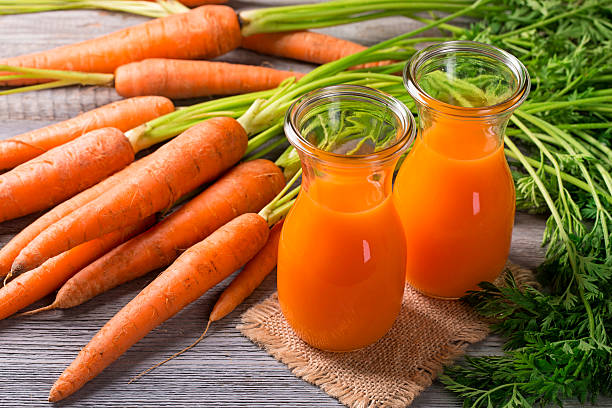 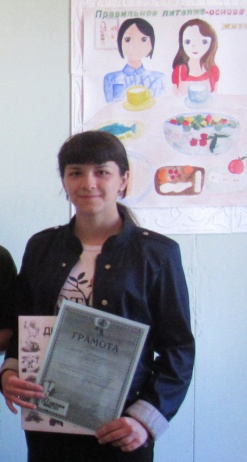 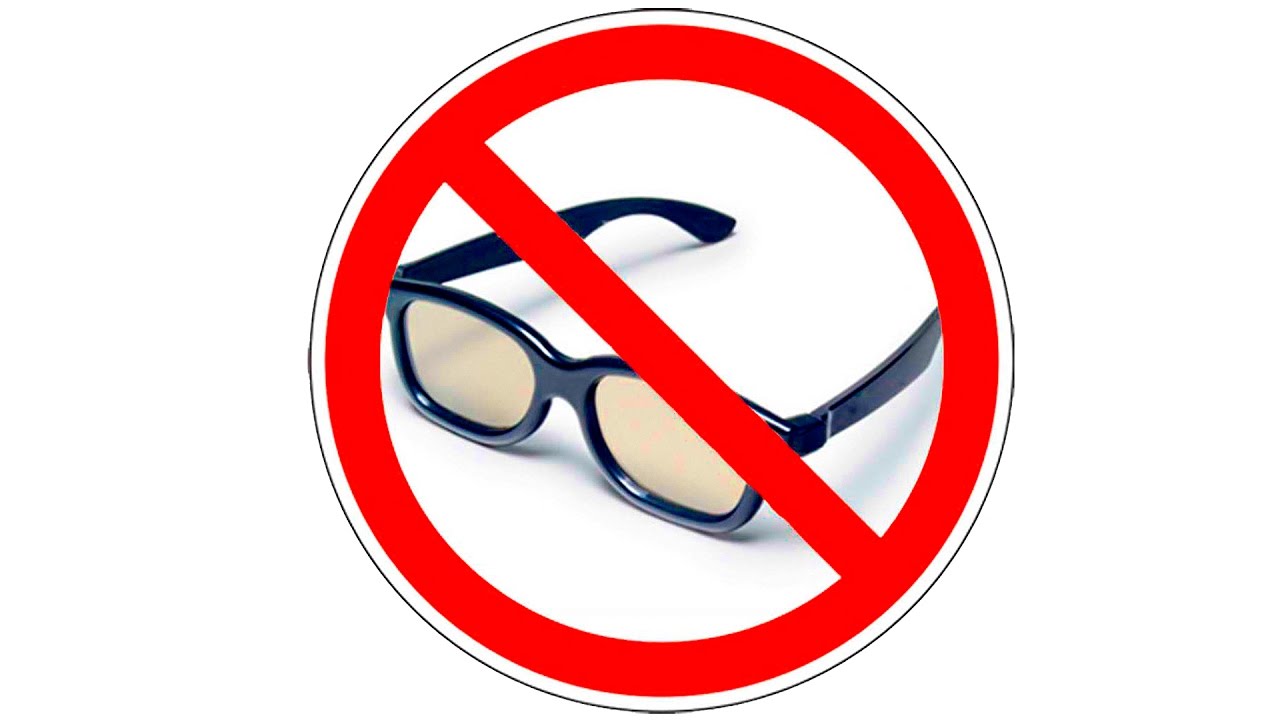 Автор: А. Сергеева